Проведение  классного  часа  в 8 классе на тему « Планета толерантности»    Классный час был направлен на формирование  у учащихся представления о толерантности (возникновение понятия, значение слова), воспитание чувства уважения друг к другу, к обычаям, традициям и культуре разных народов.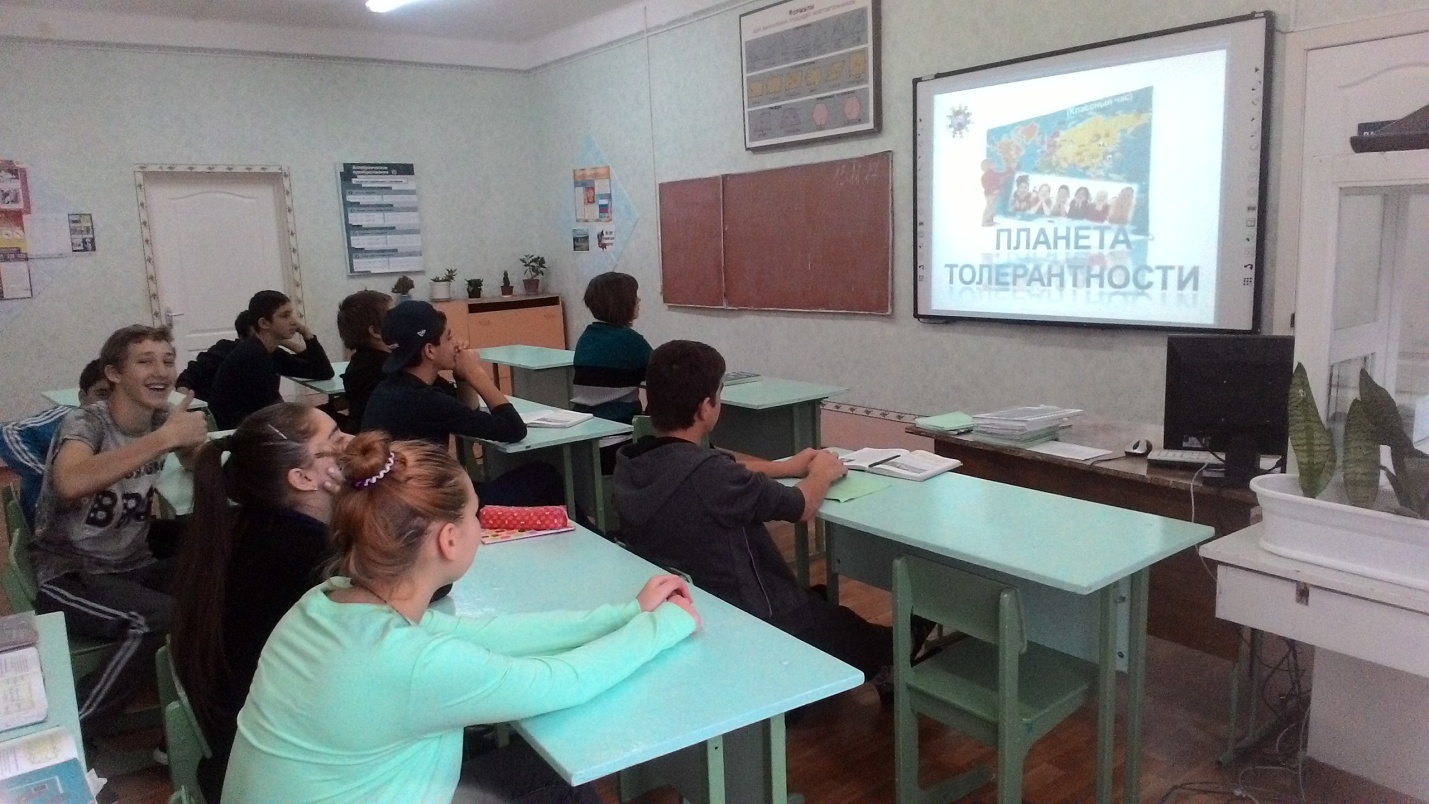 